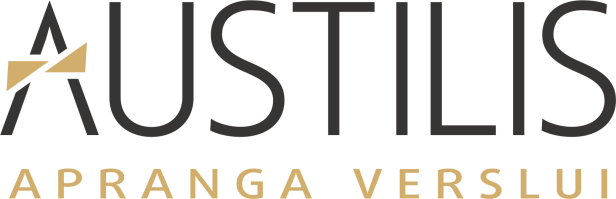 PRAŠYMASPakeisti prekę/ Grąžinti už ją sumokėtus pinigusData: …….………………Vardas , Pavardė………………………………………………………………………………………………………………………………………Telefono numeris…………………………………………………………………………………………………………………………………….El. paštas…………………………………………………………………………………………………………………………………………………Prekės pristatymo data……………………………………………………………………………………………………………………………Prekė (pasirinkti) keičiama………………grąžinama…………………….Prekės kaina atskaičius pristatymo išlaidas………………………………………………………………………………………………Prekės kodas……………… …………………………………………………………………………Grąžinimo ar keitimo priežastys………………………………………………………………………………………………………………...Banko sąskaitos numeris (jei prekė grąžinama)………………………………………………………………………………………….Vardas, Pavardė…………………………………………………………………………………………………………………………………………Mes visuomet tikimės, kad įsigytos prekės mūsų svetainėje Jums puikiai tiks ir padės Jums jaustis gerai darbo vietoje bei praturtins Jūsų įvaizdį. Tačiau, jei atsitiktų kitaip – visuomet galite prekę grąžinti ar keisti.